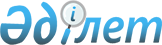 Об утверждении Плана мероприятий по реализации Концепции дальнейшего совершенствования рыночных отношений в электроэнергетике Республики Казахстан
					
			Утративший силу
			
			
		
					Постановление Правительства Республики Казахстан от 18 июля 2009 года № 1096. Утратило силу постановлением Правительства Республики Казахстан от 22 декабря 2010 года № 1396

      Сноска. Утратило силу постановлением Правительства РК от 22.12.2010 N 1396 (вводится в действие со дня первого официального опубликования).      В целях реализации пункта 2 постановления Правительства Республики Казахстан от 3 апреля 2009 года № 465 "О Концепции дальнейшего совершенствования рыночных отношений в электроэнергетике Республики Казахстан" Правительство Республики Казахстан ПОСТАНОВЛЯЕТ : 



      1. Утвердить прилагаемый План мероприятий по реализации Концепции дальнейшего совершенствования рыночных отношений в электроэнергетике Республики Казахстан (далее - План мероприятий). 



      2. Центральным исполнительным органам и заинтересованным организациям (по согласованию) ежеквартально, не позднее 10 числа месяца, следующего за отчетным периодом, предоставлять в Министерство энергетики и минеральных ресурсов Республики Казахстан информацию о ходе реализации Плана мероприятий. 



      3. Министерству энергетики и минеральных ресурсов Республики Казахстан ежеквартально, не позднее 20 числа месяца, следующего за отчетным периодом, предоставлять в Правительство Республики Казахстан сводную информацию о ходе реализации Плана мероприятий. 



      4. Настоящее постановление вводится в действие со дня подписания.        Премьер-Министр 

      Республики Казахстан                       К. Масимов Утвержден          

постановлением Правительства 

Республики Казахстан   

от 18 июля 2009 года № 1096 

                           План мероприятий 

      по реализации Концепции дальнейшего совершенствования 

   рыночных отношений в электроэнергетике Республики Казахстан 

       Примечания: расшифровка аббревиатур : 

АЗК - Агентство Республики Казахстан по защите конкуренции 

АРЕМ - Агентство Республики Казахстан по регулированию естественных 

монополий 

МЭБП - Министерство экономики и бюджетного планирования Республики Казахстан 

МЭМР - Министерство энергетики и минеральных ресурсов Республики Казахстан 

КЭА - Казахстанская электроэнергетическая ассоциация 

АО "KEGOC" - акционерное общество "Казахстанская компания по управлению электрическими сетями" (Kazakhstan Elektricity Grid Operating Company) "KEGOC" 

АО "КОРЭМ" - акционерное общество "Казахстанский оператор рынка электрической энергии и мощности" 

электростанции - энергопроизводящие организации, заключившие с уполномоченным органом соглашения, предусматривающие инвестиционные обязательства энергопроизводящих организаций по реализации мероприятий, направленных на создание новых активов, расширение, обновление, поддержку, реконструкцию и техническое перевооружение существующих активов. 
					© 2012. РГП на ПХВ «Институт законодательства и правовой информации Республики Казахстан» Министерства юстиции Республики Казахстан
				№ 

п/п Мероприятие Форма 

завершения Ответственный 

исполнитель Сроки 

исполнения 1 2 3 4 5 1 Анализ результатов 

применения предельных 

тарифов на электрическую 

энергию по группам 

энергопроизводящих 

организаций Информация в 

Правительство 

Республики 

Казахстан МЭМР (созыв), 

АРЕМ, 

электростанции 

(по 

согласованию) Ежегодно, 

20 января 

2010 г., 

20 января 

2011 г., 

20 января 

2012 г. 2 Совершенствование методов 

регулирования деятельности 

субъектов в сфере 

электроэнергетики, 

направленных на повышение 

инвестиционной 

привлекательности отрасли 

и развитие конкурентных 

отношений на рынке 

электрической энергии Информация в 

Правительство 

Республики 

Казахстан МЭМР (созыв), 

АРЕМ, АЗК 20 апреля 

2010 года 3 Разработка предложений 

по совершенствованию 

рыночных отношений в 

электроэнергетике и 

формированию модели 

оптимальной структуры 

рынка электрической 

энергии Предложения в 

Правительство 

Республики 

Казахстан МЭМР (созыв), 

АРЕМ, АЗК, 

АО «KEGOC» (по 

согласованию), 

АО «КОРЭМ» (по 

согласованию), 

КЭА (по 

согласованию) 20 июля 

2010 года  4 Разработка основных 

параметров развития 

электроэнергетической 

отрасли на период до 

2020 года Информация в 

Правительство 

Республики 

Казахстан МЭМР (созыв), 

АРЕМ, АЗК 20 октября 

2010 года 5 Формирование модели 

межгосударственного рынка 

электрической энергии на 

основе Центральноазиатской 

энергетической торговой 

площадки с использованием 

торговой площадки 

оператора рынка 

централизованной торговли 

электрической энергией Информация в 

Правительство 

Республики 

Казахстан МЭМР (созыв), 

АО «КОРЭМ» (по 

согласованию), 

АО «KEGOC» (по 

согласованию), 

КЭА (по 

согласованию) 20 января 

2011 года 6 Разработка модели рынка 

электрической мощности Информация в 

Правительство 

Республики 

Казахстан МЭМР (созыв), 

АРЕМ, АЗК АО 

«KEGOC» (по 

согласованию), 

АО «КОРЭМ» (по 

согласованию) 20 апреля 

2011 года 7 Разработка концепции 

законопроекта «О внесении 

изменений и дополнений в 

Закон Республики Казахстан 

«Об электроэнергетике» 

по вопросам развития 

рыночных отношений в 

электроэнергетике» Внесение 

концепции 

законопроекта 

на 

рассмотрение 

Межведом- 

ственной 

комиссии по 

вопросам 

законопроект- 

ной 

деятельности МЭМР (созыв), 

АРЕМ, АЗК, 

МЭБП 20 октября 

2011 года 